	Vadovaudamasi Lietuvos Respublikos vietos savivaldos įstatymo 16 straipsnio 2 dalies 26 punktu, 18 straipsnio 1 dalimi, Viešame aukcione parduodamo valstybės ir savivaldybių nekilnojamojo turto ir kitų nekilnojamųjų daiktų sąrašo sudarymo tvarkos aprašo, patvirtinto Lietuvos Respublikos Vyriausybės 2014 m. spalio 28 d. nutarimu Nr. 1179 „Dėl viešame aukcione parduodamo valstybės ir savivaldybių nekilnojamojo turto ir kitų nekilnojamųjų daiktų sąrašo sudarymo tvarkos aprašo patvirtinimo“,  21 punktu, Pagėgių savivaldybės taryba n u s p r e n d ž i a:            1. Pripažinti netekusiais galios Pagėgių savivaldybės tarybos 2015 m. balandžio 2 d. sprendimo Nr. T-36 „Dėl viešame aukcione parduodamo Pagėgių savivaldybės nekilnojamojo turto ir kitų nekilnojamųjų daiktų sąrašo“ 1.9  ir 1.21 papunkčius.          2. Sprendimą paskelbti Teisės aktų registre ir Pagėgių savivaldybės interneto svetainėje www.pagegiai.lt.          Šis sprendimas gali būti skundžiamas Regionų apygardos administracinio teismo Klaipėdos rūmams (Galinio Pylimo g. 9, 91230 Klaipėda) Lietuvos Respublikos administracinių bylų teisenos įstatymo nustatyta tvarka per 1 (vieną) mėnesį nuo sprendimo paskelbimo dienos.SUDERINTA:Lumpėnų seniūnijos seniūnė, einanti administracijos direktoriaus pareigas                                            Danguolė MikelienėDokumentų valdymo ir teisės skyriaus vyriausiasis specialistas                                                                             Valdas Vytuvis    Civilinės metrikacijos ir viešosios tvarkos skyriausvyriausioji specialistė − kalbos ir archyvo tvarkytoja		       Laimutė MickevičienėParengė Laimutė Šegždienė,Turto ir ūkio skyriaus vedėjo pavaduotoja                                                                                                                Pagėgių savivaldybės tarybos                                                                                                veiklos reglamento                                                                                  2 priedas                                                                                                               SPRENDIMO PROJEKTO “ dėl PAGĖGIŲ SAVIVALDYBĖS TARYBOS 2015 M. BALANDŽIO 2 D. SPRENDIMO NR. T-36 "DĖL VIEŠAME AUKCIONE PARDUODAMO PAGĖGIŲ SAVIVALDYBĖS NEKILNOJAMOJO TURTO IR KITŲ NEKILNOJAMŲJŲ DAIKTŲ SĄRAŠO" pakeitimo" AIŠKINAMASIS RAŠTAS2019-05-21	1. Parengto projekto tikslai ir uždaviniai: pripažinti netekusiu galios Pagėgių savivaldybės tarybos 2015 m. balandžio 2 d. sprendimo Nr. T-36 „Dėl viešame aukcione parduodamo Pagėgių savivaldybės nekilnojamojo turto ir kitų nekilnojamųjų daiktų sąrašo" pakeitimo" 1.19 papunktį, išbraukiant iš sąrašo gyvenamąjį namą (buvęs medicinos punktas, unikalus Nr. 8898-5002-7018, pažymėjimas 1A1ž(p), plotas - 191,97 kv. m, sandėlį (unikalus Nr. 8898-5002-7029, pažymėjimas 2I1b, užstatytas plotas - 97,90 kv. m, Šviesos g. 5, Mažaičių k., Stoniškių sen., Pagėgių sav., su šiam objektui priskirtu 0,175 ha žemės sklypu.   	 2. Kaip šiuo metu yra sureguliuoti projekte aptarti klausimai: Gyvenamasis namas su sandėliu ir jiems priskirtu žemės sklypu, esantys Šviesos g. 5, Mažaičių k., Stoniškių sen., Pagėgių sav., į viešame aukcione parduodamo Pagėgių savivaldybės nekilnojamojo turto ir kitų nekilnojamųjų daiktų sąrašą buvo įrašyti 2015-04-02. Šio objekto privatizavimo programos buvo paskelbtos keletą kartų, tačiau pirkėjas neatsirado.  	Pagėgių savivaldybės administracija siūlo gyvenamąjį namą su sandėliu ir jiems priskirtu žemės sklypu išbraukti iš aukščiau nurodyto sąrašo. Pagėgių savivaldybės administracijos Strateginio planavimo ir investicijų skyrius vykdys projektą, pastatas bus rekonstruotas, pritaikytas bendruomeninių vaikų globos funkcijai vykdyti.      	 3. Kokių teigiamų rezultatų laukiama: šiame name apsigyvens viena šeimyna     	 4. Galimos neigiamos priimto projekto pasekmės ir kokių priemonių reikėtų imtis, kad tokių pasekmių būtų išvengta:  priėmus sprendimą neigiamų pasekmių nenumatoma.     	5. Kokius galiojančius aktus (tarybos, mero, savivaldybės administracijos direktoriaus) reikėtų pakeisti ir panaikinti, priėmus sprendimą pagal teikiamą projektą.       	 6. Jeigu priimtam sprendimui reikės kito tarybos sprendimo, mero potvarkio ar administracijos direktoriaus įsakymo, kas ir kada juos turėtų parengti: - Turto ir ūkio skyrius.    	7. Ar reikalinga atlikti sprendimo projekto antikorupcinį vertinimą: nereikalinga.    	8. Sprendimo vykdytojai ir įvykdymo terminai, lėšų, reikalingų sprendimui įgyvendinti, poreikis (jeigu tai numatoma – derinti su Finansų skyriumi): Bus naudojamos ES  ir savivaldybės lėšos.    	9. Projekto rengimo metu gauti specialistų vertinimai ir išvados, ekonominiai apskaičiavimai (sąmatos)  ir konkretūs finansavimo šaltiniai:            	 10. Projekto rengėjas ar rengėjų grupė. Turto ir ūkio skyriaus vedėjo pavaduotoja Laimutė Šegždienė, tel. 8 441 70410.          	11. Kiti, rengėjo nuomone,  reikalingi pagrindimai ir paaiškinimai: sprendimo projektas paruoštas vadovaujantis Viešame aukcione parduodamo valstybės ir savivaldybių nekilnojamojo turto ir kitų nekilnojamųjų daiktų sąrašo sudarymo tvarkos aprašo, patvirtinto Lietuvos Respublikos Vyriausybės 2014 m. spalio 28 d. nutarimu Nr. 1179.Turto ir ūkio skyriaus vedėjo pavaduotoja                                                              Laimutė ŠegždienėVadovaudamasi Lietuvos Respublikos vietos savivaldos įstatymo 16 straipsnio 2 dalies 26 punktu, Viešame aukcione parduodamo valstybės ir savivaldybių nekilnojamojo turto ir kitų nekilnojamųjų daiktų sąrašo sudarymo tvarkos aprašo, patvirtinto Lietuvos Respublikos Vyriausybės 2014 m. spalio 28 d. nutarimu Nr. 1178,  3.2 punktu, Pagėgių savivaldybės taryba 
n u s p r e n d ž i a:Patvirtinti Viešame aukcione parduodamo Pagėgių savivaldybės nekilnojamojo turto ir kitų nekilnojamųjų daiktų, priklausančių Savivaldybei nuosavybės teise, nenaudojamų savivaldybės funkcijoms vykdyti, sąrašą:1.1. buvęs mokyklos pastatas (unikalus Nr. 8896-6000-2014, pažymėjimas plane 2C2p, plotas - 639,51 kv. m, likutinė vertė -1373,09 Eur), Mokyklos g. 20, Panemunės m., Pagėgių sav., su šiam objektui priskirtu 0,6882 ha žemės sklypu;1.2. negyvenamoji patalpa – foto studija (unikalus Nr. 4400-2220-6306:8323, plotas - 50,05 kv. m, 3 aukštų mūrinio pastato 1 aukšte, likutinė vertė -12250,93 Eur), Vilniaus g. 38-9, Pagėgių mieste;1.3. butas (unikalus Nr. 4400-2220-6417:8324, netinkamas gyventi, plotas - 44,13 kv. m, likutinė vertė -1911,49 Eur), Vilniaus g. 38-4, Pagėgių mieste;1.4. butas (unikalus Nr. 4400-0620-9098:1908, netinkamas gyventi, plotas - 35,18 kv. m, likutinė vertė -289,62 Eur), Vydutaičių k. 9-3, Pagėgių sen., Pagėgių sav.;1.5. butas (unikalus Nr. 4400-0620-9110:1910, netinkamas gyventi, plotas - 38,23 kv. m, likutinė vertė - 318,58  Eur), Vydutaičių k. 9-4, Pagėgių sen., Pagėgių sav.;1.6. butas (unikalus Nr. 4400-2767-5114:4107,  avarinis, plotas - 54,46 kv. m, likutinė vertė - 1621,87 Eur), Nemuno g. 21-1, Panemunės m., Pagėgių sav.;1.7. rūsio patalpos (unikalus Nr. 4400-2240-6319:9593, plotas - 185,55 kv. m, likutinė vertė -1534,99 Eur), Topolių g. 5, Lumpėnų k., Lumpėnų sen., Pagėgių sav.;1.8. 49/100 buitinių patalpų (buvęs medicinos punktas, unikalus Nr. 8898-7017-2018:0003, bendras plotas - 101,40 kv. m, likutinė vertė – 2375,46 Eur), Pušyno g. 6-4, Šilgalių k., Stoniškių sen., Pagėgių sav.;1.9. gyvenamas namas (buvęs medicinos punktas, unikalus Nr. 8898-5002-7018, pažymėjimas 1A1ž(p), plotas - 191,97 kv. m, likutinė vertė – 2793,72 Eur), sandėlis (unikalus Nr. 8898-5002-7029, pažymėjimas 2I1b, užstatytas plotas - 97,90 kv. m, likutinė vertė – 900,02 Eur), Šviesos g. 5, Mažaičių k., Stoniškių sen., Pagėgių sav., su šiam objektui priskirtu 0,175 ha žemės sklypu;1.10. kiaulidė (unikalus Nr. 8893-9003-0011, plotas - 144,62 kv. m, likutinė vertė – 2,18 Eur) su kiemo statiniais (unikalus Nr. 8893-9003-0022), Klaipėdos g. 6c, Pagėgių sen., Pagėgių mieste;1.11. pagalbinio ūkio patalpa (unikalus Nr. 4400-1249-6472, plotas - 33,51 kv. m, likutinė vertė – 0,08 Eur), Pušyno g. 19a-1, Šilgalių k., Stoniškių sen., Pagėgių sav.Apie sprendimo priėmimą paskelbti laikraštyje „Šilokarčema“, o visą sprendimą − Teisės aktų registre ir Pagėgių savivaldybės interneto svetainėje  www.pagegiai.lt.Šis sprendimas gali būti skundžiamas Lietuvos Respublikos administracinių bylų teisenos įstatymo nustatyta tvarkaSavivaldybės meras				                     Virginijus Komskis	 Vadovaudamasi Lietuvos Respublikos vietos savivaldos įstatymo 16 straipsnio 2 dalies 26 punktu, 18 straipsnio 1 dalimi, Viešame aukcione parduodamo valstybės ir savivaldybių nekilnojamojo turto ir kitų nekilnojamųjų daiktų sąrašo sudarymo tvarkos aprašo, patvirtinto Lietuvos Respublikos Vyriausybės 2014 m. spalio 28 d. nutarimu Nr. 1179 „Dėl viešame aukcione parduodamo valstybės ir savivaldybių nekilnojamojo turto ir kitų nekilnojamųjų daiktų sąrašo sudarymo tvarkos aprašo patvirtinimo“,  21 punktu, Pagėgių savivaldybės taryba n u s p r e n d ž i a:	1. Papildyti Pagėgių savivaldybės tarybos 2015 m. balandžio 2 d. sprendimu Nr. T-36patvirtintą viešame aukcione parduodamo Pagėgių savivaldybės nekilnojamojo turto ir kitų nekilnojamųjų daiktų sąrašą 1.21. papunkčiu:      	„1.21. pastatas − parduotuvė (unikalus Nr. 8897-4007-5019, bendras plotas – 28,48 kv. m, žymėjimas 1E1p), įsigijimo vertė − 16041,47 Eur, likutinė vertė – 8344,93 Eur, ir jam priskirtas 0,0367 ha žemės sklypas (unikalus Nr. 4400-4082-9556, kadastrinis Nr. 8837/0003:84), adresas: Geležinkelio g. 5, Pagėgiai“.	2. Sprendimą paskelbti Teisės aktų registre ir Pagėgių savivaldybės interneto svetainėje www.pagegiai.lt.       	Šis sprendimas gali būti skundžiamas Lietuvos Respublikos administracinių bylų teisenos įstatymo nustatyta tvarka. Savivaldybės meras				                     Virginijus Komskis                                                                                                            Projektas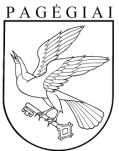 Pagėgių savivaldybės tarybasprendimasdėl PAGĖGIŲ SAVIVALDYBĖS TARYBOS 2015 M. BALANDŽIO 2 D. SPRENDIMO NR. T-36 "DĖL VIEŠAME AUKCIONE PARDUODAMO PAGĖGIŲ SAVIVALDYBĖS NEKILNOJAMOJO TURTO IR KITŲ NEKILNOJAMŲJŲ DAIKTŲ SĄRAŠO" pakeitimo2019 m. gegužės 21 d. Nr. T1-99PagėgiaiPagėgių savivaldybės tarybasprendimasdėl VIEŠAME AUKCIONE PARDUODAMO PAGĖGIŲ SAVIVALDYBĖS NEKILNOJAMOJO TURTO IR KITŲ NEKILNOJAMŲJŲ DAIKTŲ SĄRAŠO PATVIRTINIMO2015 m. balandžio 2 d. Nr. T-36PagėgiaiPagėgių savivaldybės tarybasprendimasdėl PAGĖGIŲ SAVIVALDYBĖS TARYBOS 2015 M. BALANDŽIO 2 D. SPRENDIMO NR. T-36 „DĖL VIEŠAME AUKCIONE PARDUODAMO PAGĖGIŲ SAVIVALDYBĖS NEKILNOJAMOJO TURTO IR KITŲ NEKILNOJAMŲJŲ DAIKTŲ SĄRAŠO“ PAKEITIMO2017 m. rugpjūčio 31 d. Nr. T-111Pagėgiai